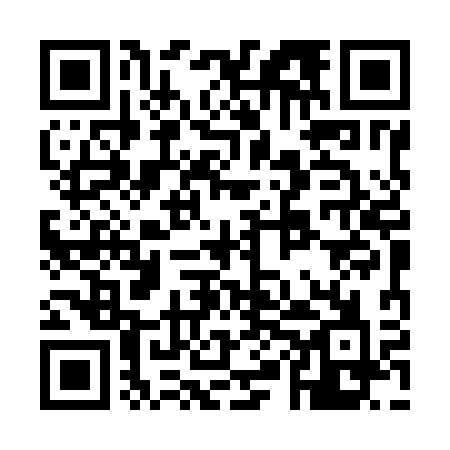 Ramadan times for Bosaso, SomaliaMon 11 Mar 2024 - Wed 10 Apr 2024High Latitude Method: NonePrayer Calculation Method: Muslim World LeagueAsar Calculation Method: ShafiPrayer times provided by https://www.salahtimes.comDateDayFajrSuhurSunriseDhuhrAsrIftarMaghribIsha11Mon4:434:435:5311:533:125:545:547:0012Tue4:424:425:5211:533:125:545:547:0013Wed4:424:425:5211:533:115:545:547:0014Thu4:414:415:5111:523:115:545:547:0015Fri4:404:405:5011:523:105:545:547:0016Sat4:404:405:5011:523:105:545:547:0017Sun4:394:395:4911:523:095:545:547:0018Mon4:394:395:4911:513:095:545:547:0019Tue4:384:385:4811:513:085:545:547:0020Wed4:374:375:4711:513:085:545:547:0021Thu4:374:375:4711:503:075:545:547:0022Fri4:364:365:4611:503:065:545:547:0023Sat4:354:355:4611:503:065:545:547:0024Sun4:354:355:4511:493:055:545:547:0025Mon4:344:345:4411:493:045:545:547:0026Tue4:334:335:4411:493:045:545:547:0027Wed4:334:335:4311:493:035:545:547:0028Thu4:324:325:4211:483:035:545:547:0129Fri4:324:325:4211:483:025:545:547:0130Sat4:314:315:4111:483:015:545:547:0131Sun4:304:305:4111:473:005:545:547:011Mon4:304:305:4011:473:005:545:547:012Tue4:294:295:3911:472:595:545:547:013Wed4:284:285:3911:472:585:545:547:014Thu4:284:285:3811:462:585:545:547:015Fri4:274:275:3811:462:575:545:547:016Sat4:264:265:3711:462:565:545:547:017Sun4:264:265:3611:452:555:545:547:018Mon4:254:255:3611:452:555:555:557:019Tue4:244:245:3511:452:545:555:557:0210Wed4:244:245:3511:452:535:555:557:02